AGENDA ITEMS:Meet with AuditorsReview Bills for PaymentReview Travel RequestsReview FinancialsReview Board BudgetReview President’s Expense AccountReview & Discuss InvestmentsBoard ItemsTransferTrust AgreementOther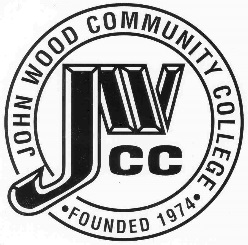                        Finance & Audit Committee AgendaMeeting Date:                                   08.12 21Meeting Time:                                   3:00 p.m.Meeting Location:                            C252